LAPORAN TUGAS AKHIRXXXXXXXXXXXXXXXXXX XXXXXXXXXX XXXXXXXXX XXXXXXXXXXXXXX XXXXXXXXXXX XXXXXXXXX XXXXXXXXX XXXXXXXXXXX XXXXXXXXXXXXXX XXXXXXXXXXXXX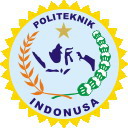 `Laporan ini Disusun untuk Memenuhi Tugas dan Melengkapi Syarat Memperoleh Derajat Ahli Madya (A.Md) Diploma Tiga-----program studi------Disusun oleh :Nama		: XxxxxxxxxxxxNIM		: XxxxxxxxxxxxProgram Studi	: D.3 -----program studi------POLITEKNIK INDNUSA SURAKARTA---Tahun sekarang---PERSETUJUAN LAPORAN TUGAS AKHIRLaporan tugas akhir ini telah disetujui oleh dosen pembimbing pada: Surakarta, 1 Januari 2016Menyetujui :	Pembimbing I	Pembimbing II	Xxxxx Xxxxxxxx, M.Kom	Xxxxx Xxxxxxxx, M.Pd	NIDN. xxxxxxxxxx	NIDN. xxxxxxxxxxMengetahui:Wakil Direktur 1Edy Susena, M.KomNIDN. 0623097702PENGESAHAN LAPORAN TUGAS AKHIRLaporan tugas akhir ini telah disahkan oleh dewan penguji pada: Laporan tugas akhir ini telah dipertahankan di hadapan dewan penguji pada : Hari			 : Senin Tanggal		 : 7 Desember 2015Mengesahkan:Penguji I	: Xxxxxxxxx, M.Kom			___________________	  NIDN.99999999999Penguji II	: Xxxxxxxxx, M.Kom			___________________	  NIDN.99999999999Penguji III	: Xxxxxxxxx, M.Kom			___________________	  NIDN.99999999999Mengetahui:Direktur Politeknik Indonusa SurakartaIr. Suci Purwandari. M.MNIDN: 0630076601PERSEMBAHANLaporan tugas akhir ini penulis persembahkan untuk:xxxxxxxxxxxxxxxxxxxxxxxxxxxxxxxxxxxxxxxxxxxxxxxxxxxxxxxxxxxxxxxxxxxxxxxxxxxxxxxxxxxxxxxxxxxxxxxxxxxxxxxxxxxxxxxxxxxxxxxxxxxxxxxxxxxxxxxxxxxxxxxxxxxxxxxxxxxxxxxxxxxxxxxxxxxxxxxxxxxxxxxxxxxxxxxxxxxxxxxxxxxxxxxxxxxxxxxxMOTTOxxxxxxxxxxxxxxxxxxx xxxxxxxxxxxxxxxxxxxxxxxx xxxxxxxxxxxxxxxxx xxxxxxx xxxxxxxxxxxx xxxxxxxxxxxx xxxxxxxxxxxxx xxxxxxxxxxxxxxx xxxxxxxxxxxxxxxxxxx xxxxxxxxxxxxxxxxxxxxxxxx xxxxxxxxxxxxxxxxx xxxxxxx xxxxxxxxxxxx xxxxxxxxxxxx xxxxxxxxxxxxx xxxxxxxxxxxxxxx xxxxxxxxxxxxxxxxxxx xxxxxxxxxxxxxxxxxxxxxxxx xxxxxxxxxxxxxxxxx xxxxxxx xxxxxxxxxxxx xxxxxxxxxxxx xxxxxxxxxxxxx xxxxxxxxxxxxxxx xxxxxxxxxxxxxxxxxxx xxxxxxxxxxxxxxxxxxxxxxxx xxxxxxxxxxxxxxxxx xxxxxxx xxxxxxxxxxxx xxxxxxxxxxxx xxxxxxxxxxxxx xxxxxxxxxxxxxxx KATA PENGANTARXxxxxxxxxxxxxxx xxxxxxxxxxxxxxx xxxxxx xxxxxxxxxxxxxxxxxxx xxxxxxxxxxx xxxxxxxx xxxxxxxxxxxxxxxxxx xxxxxxxxxx xxxxxxxxxxxxxx xxxxxxxxxxxxxx xxxxxxxxxxxxxxx xxxxxxxxxxxxxxxx xxxxxxxxxxx xxxxxxXxxxxxxxxxxxxxx xxxxxxxxxxxxxxx xxxxxx xxxxxxxxxxxxxxxxxxx xxxxxxxxxxx xxxxxxxx xxxxxxxxxxxxxxxxxx xxxxxxxxxx xxxxxxxxxxxxxx xxxxxxxxxxxxxx xxxxxxxxxxxxxxx xxxxxxxxxxxxxxxx xxxxxxxxxxx xxxxxxxxxxxxxxxx xxxxxxxxxxxx xxxxxxxxxxxxxxxx xxxxxxxxxx xxxxxxxxxxxxxxxxxxxxx xxxxxxxxxxxx xxxxxxxxxxxxxxxx xxxxxxxxxx xxxxxxxxxxxxxxxxxxxxx xxxxxxxxxxxx xxxxxxxxxxxxxxxx xxxxxxxxxx xxxxxxxxxxxxxxxxxxxxx xxxxxxxxxxxx xxxxxxxxxxxxxxxx xxxxxxxxxx xxxxxxxxxxxxxxxxxxxxx xxxxxxxxxxxx xxxxxxxxxxxxxxxx xxxxxxxxxx xxxxxxxxxxxxxxxxxxxxx xxxxxxxxxxxx xxxxxxxxxxxxxxxx xxxxxxxxxx xxxxxxxxxxxXxxxxxxxxxxxxxx xxxxx xxxxxxxxxxxxxxx xxxxxxxxxxxxxxxxxxx xxxxxxxxxxx xxxxxxxxxxxxxxxxx xxxxxxxxxx xxxxxxxxxx xxxxxxxxxxxxxx xxxxxxxxxxxxxx xxxxxxxxxxxxxxx xxxxxxx xxxxxxxxxxxxxxxx xxxxxxxxxxx Surakarta, 7 Desember 2015PenulisDAFTAR ISIHALAMAN JUDUL	iPERSETUJUAN LAPORAN TUGAS AKHIR	iiPENGESAHAN LAPORAN TUGAS AKHIR	iiiPERSEMBAHAN	ivMOTTO	vKATA PENGANTAR	viDAFTAR ISI	viiiDAFTAR TABEL	xiDAFTAR GAMBAR	xiiDAFTAR LAMPIRAN	xvABSTRAKABSTRACTBAB I. PENDAHULUAN	1Latar Belakang Masalah	1Perumusan Masalah	2Pembatasan Masalah	2 Tujuan Tugas Akhir	3Manfaat Tugas Akhir	4Pengumpulan Data	4Sistematika Penulisan	5BAB II. LANDASAN TEORI	.8 Sistem	8dstRangkuman Jurnal	29BAB III. TINJAUAN UMUM 	41Sejarah Berdirinya	41dstBAB IV. HASIL DAN PEMBAHASAN 	46Pembahasan 	46Dst	BAB V. PENUTUP	74Kesimpulan 	74Saran 	74DAFTAR PUSTAKALAMPIRANDAFTAR TABELTabel 2.1. Xxxxxxxxxxxxx Xxxxxxxxxxxxxxxxx Xxxxxxxx Xxxxxxxxxx	Xxxxxxxxxxxxxxxx Xxxxxxxxxxxx	18Tabel 2.2. Xxxxxxxxxxxxx Xxxxxxxxxxxxxxxxx Xxxxxxxx Xxxxxxxxxx	Xxxxxxxxxxxxxxxx Xxxxxxxxxxxx	19dstDAFTAR GAMBARGambar 3.1. Xxxxxxxxxxxxx Xxxxxxxxxxxxxxxxx Xxxxxxxx Xxxxxxxxxx	Xxxxxxxxxxxxxxxx Xxxxxxxxxxxx	18Gambar 4.1. Xxxxxxxxxxxxx Xxxxxxxxxxxxxxxxx Xxxxxxxx Xxxxxxxxxx	Xxxxxxxxxxxxxxxx Xxxxxxxxxxxx	18dstDAFTAR LAMPIRANLampiran 1.  Surat ijin observasi dari perusahaanLampiran 2.  xxxxxxxxxxxxxxxxxxxxxxxxxxxxdstLampiran x. Biodata PenulisABSTRAKXXXXXXXXXXXXX XXXXXXXXXXXXXX XXXXXXXXXXXXXXXXXXXXX XXXXXXXXXXXXX XXXXXXXXXXXXXXXXXXXX XXXXXXXX XXXXXOleh:Xxxxxxxxxx XxxxxxxxxxxxxNIM. xxxxxxxxxxxxXxxxxxxxxxx permasalahan xxxxxxxxxxxxxxxxxxx xxxxxxxxxxxxxx xxxxxxxxxx xxxxxxxxxxxxxxxx  xxxxxxxxxx xxxxxxxxxxxxxxxxxx xxxxxxx xxxxxxxxxxxxxxxxxxxxxx xxxxxxxxxxxxxxxxxxx xxxxxxxxxxxxxxxxxxxx Xxxxxxxxxxx metode atau tahapan xxxxx xxxxxxxxx xxxxxxxxxxxxxxx xxxxxxxxxxxxxx xxxxxxxxxx xxxxxxxxxxxxxxxx xxxxxxxxxxxxxxxxxxxx xxxxxxx xxxxxxxxxxxxxxxxxxxxxx xxxxxxxxxxxxxxxxxxx xxxxxxxxxxxxxxxx Xxxxxxxxxxx hasil . kesimpulan xxxxxxxx xxxxxxxxxxxxxxxxxxxxxx xxxxxxxxxxxxxx xxxxxxxxxx xxxxxxxxxxxxxxxx xxxxxxxxxxxxxxxxxxxx xxxxxxx xxxxxxxxxxxxxxxxxxxxxx xxxxxxxxxxxxxxxxxxx xxxxxxxxxxxxxxxx Kata Kunci : xxxxxxxxxxx, xxxxxxxxxxxx, xxxxxxxxxxxxxxxxxABSTRACTXXXXXXXXXXXXX XXXXXXXXXXXXXX XXXXXXXXXXXXXXXXXXXXX XXXXXXXXXXXXX XXXXXXXXXXXXXXXXXXXX XXXXXXXX XXXXXBy:Xxxxxx XxxxxxxxxxxNIM. xxxxxxxxxXxxxxxxxxxx xxxxxxxxxxx xxxxxxxxxxxxxxxxxxx xxxxxxxxxxxxxx xxxxxxxxxx xxxxxxxxxxxxxxxx  xxxxxxxxxx xxxxxxxxxxxxxxxxxx xxxxxxx xxxxxxxxxxxxxxxxxxxxxx xxxxxxxxxxxxxxxxxxx xxxxxxxxxxxxxxxx Xxxxxxxxxxx xxxxx xxxxxxxxx xxxxxxxxxxxxxxx xxxxxxxxxxxxxx xxxxxxxxxx xxx xxxxxxxxxxxxxxx xxxxxxxxxxxxx xxxxxxxxxxxxxxxxxx xxxxxxx xxxxxxxxxxxxxxxxxxxxxx xxxxxxxxxxxxxxxxxxx xxxxxxxxxxxxxxxx Xxxxxxxxxxx xxxxxxxxxxxxxxxxx xxxxxxxx xxxxxxxxxxxxxxxxxxxxxx xxxxxxxxxxxxxx xxxxxxxxxx xxxxxxxxxxxxxxxx xxxxxxxxxxxxxxxxxx xxxxxxx xxxxxxxxxxxxxxxxxxxxxx xxxxxxxxxxxxxxxxxxx xxxxxxxxxxxxxxxx Keywords : xxxxxxxxxxx, xxxxxxxxxxxx, xxxxxxxxxxxxxxxxxBAB IPENDAHULUAN Latar Belakang MasalahXxxxxxx xxxxxxxxxxxxxx xxxxxxxxxxxxxx xxxxxxxxxxxxx xxxxxxxxxxxxxx xxxxxxxxxxxx xxxxxxxxxxxx xxxxxxxxxxx xxxxxxxxxxxxxx xxxxxxxxxxxxxx xxxxxxxxxxxx xxxxxxxxxxxxxx xxxxxxxxxxxxxxx xxxxxxxxxxxxxx xxxxxxxXxxxxxx xxxxxxxxxxxxxx xxxxxxxxxxxxxx xxxxxxxxxxxx xxxxxx xxxxxxxxxxxxxx xxxxxxxxxxxx xxxxxxxxxxxx xxxxxxxxxxx xxxxxxxxxxxxxx xxxxxxxxxxxxxx xxxxxxxxxxxx xxxxxxxxxxxxxx xxxxxxxxxxxxxxx xxxxxxxxx Rumusan MasalahXxxxxxx xxxxxxxxxxxxxx xxxxxxxxxxxxxx xxxxxxxxxxxxx xxxxxxxxxxxxxx xxxxxxxxxxxx xxxxxxxxxxxx xxxxxxxxxxx xxxxxxxxxxxxxx xxxxxxxxxxxxxx xxxxxxxxxxxx xxxxxxxxxxxxxx xxxxxxxxxxxxxxx xxxxxxxxxxxxxx xxxxxxx Pembatasan MasalahXxxxxxx xxxxxxxxxxxxxx xxxxxxxxxxxxxx xxxxxxxxxxxxx xxxxxxxxxxxxxx xxxxxxxxxxxx xxxxxxxxxxxx xxxxxxxxxxx xxxxxxxxxxxxxx xxxxxxxxxxxxxx xxxxxxxxxxxx xxxxxxxxxxxxxx xxxxxxxxxxxxxxx xxxxxxxxxxxxxx xxxxxxxXxxxxxxxxxxxxxxxxxXxxxxxxxxxxxxxxxxxxxxxxxxxxxx Xxxxxxxxx xxxxxxxxxxxxxxxxxXxxxxxxxx xxxxxxxxxxxxxXxxxxxxxxxxxxxxxxxxXxxxxxxxxxxxxxxxxxxxxxxxxxXxxxxxxxxxxxxxxxxxxxxxxxxxxxxx Tujuan Tugas AkhirdstBAB IILANDASAN TEORI XxxxxxxxxxxxxxxxxxxxxXxxxxxxxxx xxxxxxxxxxxxxxxxxx xxxxxxxxxxxxxxxxxx xxxxxxxxxxxxxxxx xxxxxxxxxxxxxx xxxxxxxxxxxxx xxxxxxxxxx xxxxxxxxxxxx xxxxxxxxxxxxxx xxxxxxxxxxxxx xxxxxxxxxxx xxxxxxxxxxxx (Murdick, R.G, 1991:27) “XxxxxxxxxxxxxxxxxxxxxMenurut Edhy Sutanta (2003) pengertian xxxxxxxxxxxxxxxxxxxx xxxxxxxxxxxxxxxxxxxx xxxxxxxx  xxxxxxxxxxxxxxxxx xxxxxxxxxxxxxxxxx xxxxxxxxxxxxxxxxxx xxxxxxxxxxx xxxxxxxxxxxxxxxx xxxxxxxxxxxxxxxxxx 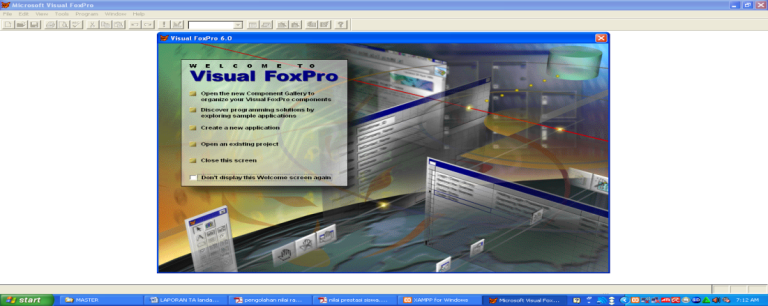 Sumber : Edhy Sutanta (2003)Gambar 2.1. Xxxxxxxxxxxxxxxxxxxxxx XxxxxxxxxxxxxxxXxxxxxxxxxxxxxxxxxxxxMenurut Edhy Sutanta (2003) pengertian xxxxxxxxxxxxxxxxxxxx xxxxxxxxxxxxxxxxxxxx xxxxxxxxxxx xxxxxxxx xxxxxxxxxxxxx xxxxxxxxxx xxxxxxxxxxxxxxxxxxxx xxxxxxxxxxxxxxxxxxx xxxxxxxxxxxxxxxxx xxxxxxxx  xxxxxxxxxxxxxxxxx xxxxxxxxxxxxxxxxx xxxxxxxxxxxxxxxxxxxxxxxxxxxxxTabel 2.1. Xxxxxxx Xxxxxxxxxxxx Xxxxxxxxxxxxx Xxxxxxxxxxxxxx XxxxxxxxxxxxxSumber : Edhy Sutanta (2003)DstRangkuman Jurnal PembandingMenurut penelitian yang dilakukan oleh Edhy Sutanta (2016) yang berjudul xxxxxxxxxxxxxxxxxxxx xxxxxxxxxxxxxxxxxxxx xxxxxxxxxx bertujuan xxxxxxxxxxxxxxxxxxx, xxxxxxxxxxxxxxxxxxxxxx, xxxxxxxxxxxxxx. Metode yang digunakan adalah xxxxxxxxxxxxxxxxxxxxx xxxxxxxx xxxxxxxxxxxxxxx xxxxxxxxxxxxxxxx xxxxxxxxxxxxxxxxxx. Kesimpukan dari penelitian ini adalah xxxxxxxxx xxxxxxx xxxxxxxxxxxxxxxxxx xxxxxxxxxxxxxxxx xxxxxxxxxxxx xxxxxxxxxxxx xxxxxxxxxxxxx xxxxxxxxxxx.Pada alenia ini membandingkan antara yang dilakukan oleh penulis dengan jurnal pembanding pertama. Point – point yang digunakan sebagai pembanding antara lain kelemahan, kelebihan dan metode.Untuk uraian jurnal kedua sama seperti diatas.BAB IIITINJAUAN UMUMXxxxxxxxxxxxxx XxxxxxxxxxxxxxxxxxMenurut Suryati (2015:20) xxxxxxxxxxxxxxxxxxx xxxxxxxxxxxxxxxxx xxxxxxxxxxxxxxxxxx xxxxxxxxxxxxxxxxxx xxxxxxxx xxxxxxxxxxxxxxxxxxxx xxxxxxxxxxxxxx xxxxxxxxxxxxx xxxxxxxxxx xxxxxxxxxxxx xxxxxxxxxxxxxx Xxxxxxxxxx xxxxxxxxxxx xxxxxxxxxxxxx xxxxxxxxxxxxxxxxxx xxxxxxxxxxxxxxxx xxxxxxxxxxxxxx xx xxxxxxxxxxxxxxxxxxx xxxxxxxxxx xxxxxxxxxxxx xxxxxxxxxxxxxx xxxxxxxxxxxxx xxxxxxxxxxx xxxxxxxxxxxxXxxxxxxxxxx XxxxxxxxxxxxxxxxxXxxxxxxxxx xxxxxxxxxxxxxxxxxx xxxxxxxxxxxxxxxxxx xxxxxxxxxxxxxxxx xxxxxxxxxxxxxx xxxxxxxxxxxxx xxxxxxxxxx xxxxxxxxxxxx xxxxxxxxxxxxxx xxxxxxxxxxxxx xxxxxxxxxxx xxxxxxxxxxxxAnak dari Anak Sub JudulXxxxxxx xxxxxxxxxxxxx xxxxxxxxxxxx xxxxxxxxxx xxxxxxxxx xxxxxxxxx xxxxxxxxxxxx xxxxxxxxx xxxxxxxxxxxxxx. Xxxxxxx xxxxxxxxxxxxx xxxxxxxxxxxx xxxxxxxxxx xxxxxxxxx xxxxxxxxx xxxxxxxxxxxx xxxxxxxxx xxxxxxxxxx. Xxxxxxxxxxxxxxxxxxxxxxxxxxxxxxxxxxxxxxxxxxxxx XxxxxxxxxxxxxxxxxxxxxxxxxxxxxxxxxxxxxxxxxxXxxxxxxxxxxxxxxxxxxxxxxxxxxxxxxxxxxxxxXxxxxxxxxxxxxxxxxxxxxxxxxxxxxxxxxxxXxxxxxxxxxxxxxxxxxxxxxxxxxxxxxxxxxxxxxxxxxXxxxxxxxxxxxxxxxxxxxxxxxxxxxxxxxxxxxxxxxxxxxxXxxxxxxxxxxxxx XxxxxxxxxxxxxxxxxxXxxxxxxxxx xxxxxxxxxxxxxxxxxx xxxxxxxxxxxxxxxxxx xxxxxxxxxxxxxxxx xxxxxxxxxxxxxx xxxxxxxxxxxxx xxxxxxxxxx xxxxxxxxxxxx xxxxxxxxxxxxxx Xxxxxxxxxx xxxxxxxxxxx xxxxxxxxxxxxx xxxxxxxxxxxxxxxxxx xxxxxxxxxxxxxxxx xxxxxxxxxxxxxx xx xxxxxxxxxxxxxxxxxxx xxxxxxxxxx xxxxxxxxxxxx xxxxxxxxxxxxxx xxxxxxxxxxxxx xxxxxxxxxxx xxxxxxxxxxxxBAB IVHASIL DAN PEMBAHASAN Xxxxxxxxxxxxx XxxxxxxxxxxxxxxxXxxxxxxxxxxxxxx xxxxxxxxxx xxxxxxxxx xxxxxxxxxx xxxxxxxxxxxxxxxx xxxxxxxxxxxxxx xxxxxxxxxxxxxx xxxxxxxxxxx xxxxxxxxxxxxxxxxxxxxxx xxxxxxxxxxxxxxx xxxxxxxxxxxxxxxxxx xxxxxxxxxxxxxxxxxxxxxxxx xxxxxXxxxxxxxxxxxxxx xxxxxxxxxx xxxxxxxxx xxxxxxxxxx xxxxxxxxxx xxxxxxxxxxxxxxxx xxxxxxxxxxxxxx xxxxxxxxxxxxxx xxxxxxxx xxxxxxxxxxx xxxxxxxxxxxxxxxxxxxxxx xxxxxxxxxxxxxxx xxxxxxxxxxxxxxxxxx Xxxxxxxx XxxxxxxxxxxxxxXxxxxxxxxxxxxxx xxxxxxxxxx xxxxxxxxx xxxxxxxxxx xxxxxxxxxxxxxxxx xxxxxxxxxxxxxx xxxxxxxxxxxxxx xxxxxxxxxxx xxxxxxxxxxxxxxxxxxxxxx xxxxxxxxxxxxxxx xxxxxxxxxxxxxxxxxx xxxxxxxxxxxxxxxxxxxxxxxx xxxxxXxxxxxxxxxxxxxx xxxxxxxxxx xxxxxxxxx xxxxxxxxxx xxxxxxxxxx xxxxxxxxxxxxxxxx xxxxxxxxxxxxxx xxxxxxxxxxxxxx xxxxxxxx xxxxxxxxxxx xxxxxxxxxxxxxxxxxxxxxx xxxxxxxxxxxxxxx xxxxxxxxxxxxxxxxxx Xxxxxxxx XxxxxxxxxxxxxxXxxxxxxxxxxxxxx xxxxxxxxxx xxxxxxxxx xxxxxxxxxx xxxxxxxxxxxxxxxx xxxxxxxxxxxxxx xxxxxxxxxxxxxx xxxxxxxxxxx xxxxxxxxxxxxxxxxxxxxxx xxxxxxxxxxxxxxx xxxxxxxxxxxxxxxxxx xxxxxxxxxxxxxxxxxxxxxxxx xxxxxXxxxxxxxxxxxxxx xxxxxxxxxx xxxxxxxxx xxxxxxxxxx xxxxxxxxxx xxxxxxxxxxxxxxxx xxxxxxxxxxxxxx xxxxxxxxxxxxxx xxxxxxxx xxxxxxxxxxx xxxxxxxxxxxxxxxxxxxxxx xxxxxxxxxxxxxxx xxxxxxxxxxxxxxxxxx BAB VPENUTUPKesimpulanXxxxxxxxxxxxxx xxxxxxxxxxxxxxxxxxx xxxxxxxxxxx xxxxxxxxxxxxx xxxxxxxxxxx xxxxxxxxxx xxxxxxxxxxxxx xxxxxxxxxxxx xxxxxxc:Xxxxxxxxxxxxxxxxxxxx xxxxxxxxxxxxxxxxxxxx xxxxxxxxxxxxx xxxxxxXxxxxxxxxxxxxxxxxxxx xxxxxxxxxxxxxxxxxxxx xxxxxxxxxxxxx xxxxxxXxxxxxxxxxxxxxxxxxxx xxxxxxxxxxxxxxxxxxxx xxxxxxxxxxxxx xxxxxxXxxxxxxxxxxxxxxxxxxx xxxxxxxxxxxxxxxxxxxx xxxxxxxxxxxxx xxxxxxDstSaranXxxxxxxxxxxxxx xxxxxxxxxxxxxxxxxxx xxxxxxxxxxx xxxxxxxxxxxxx xxxxxxxxxxx xxxxxxxxxx xxxxxxxxxxxxx xxxxxxxxxxxx xxxxxxc:Xxxxxxxxxxxxxxxxxxxx xxxxxxxxxxxxxxxxxxxx xxxxxxxxxxxxx xxxxxxXxxxxxxxxxxxxxxxxxxx xxxxxxxxxxxxxxxxxxxx xxxxxxxxxxxxx xxxxxxXxxxxxxxxxxxxxxxxxxx xxxxxxxxxxxxxxxxxxxx xxxxxxxxxxxxx xxxxxxXxxxxxxxxxxxxxxxxxxx xxxxxxxxxxxxxxxxxxxx xxxxxxxxxxxxx xxxxxxDstDAFTAR PUSTAKABambang, ST, Dasar – Dasar Pembelanjaan Perusahaan, Edisi V, Yayasan Penerbit Gadjah Mada, Yogyakarta, 1986Joko Sutrisno, Drs, MM, Muhammad Syaukani, Drs, ST., Mengolah Data pada My SQL Server Menggunakan Visual Foxpro 8, Elex Media Komputindo, Jakarta, 2005Edy Susena, S.Kom, Pengaruh Sinetron Televisi Terhadap Pola Hidup Masyarakat Pedesaan di Kabupaten Boyolali, Jurnal Sainstech, ISSN : 2355-5009 Volume. 1 Nomor 4 Tahun 2015, 3-11, Politeknik Indonusa Surakarta, Surakarta, 2015jurnal penerapan pembelajaran, http://ejournal.unima.ac.id/ index.php/ Fatek/article/view/969, Sarif Maulana, Arif Susanto, Penerapan Pembelajaran dengan Menggunakan Model Presentasi untuk Meningkatkan Hasil Belajar dan Keaktifan Siswa di SMK Panca Bhakti Banjarnegara, Jurnal Pendidikan Teknik Otomotif, ISSN: 2303-3738, Volume.05, Nomor. 02 Januari 2015, 204-209, Universitas Muhammadiyah Purworejo, Purworejo, 2015, Tanggal 10 November 2015, Jam 10:00pengertian pembelajaran, http://poltekindonusa.ac.id/e-learning/ index.php, Tata Sutabri, S.Kom, Pembelajaran dan Presentasi, 2015, Tanggal 10 November 2015, Jam 10:00LAMPIRAN - LAMPIRANHari:SeninTanggal:1 Januari 2016Judul Tugas Akhir:Xxxxxxxx Xxxxxxxxxxxx Xxxxxxxxxxxxxxxxx Xxxxxxxxxxxxxxxxx Xxxxx Xxxxxxxxxxxxxxx Xxxxxxxxxxxxxxxx Xxxxxxxxx Xxxxxxxxxxxx Hari:SeninTanggal:1 Januari 2016Judul Tugas Akhir:Xxxxxxxx Xxxxxxxxxxxx Xxxxxxxxxxxxxxxxx Xxxxxxxxxxxxxxxxx Xxxxx Xxxxxxxxxxxxxxx Xxxxxxxxxxxxxxxx Xxxxxxxxx Xxxxxxxxxxxx Nilai Tombol0Ok1Ok, Cancel2Abort, Retry, Ignore